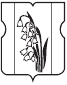 АДМИНИСТРАЦИЯМУНИЦИПАЛЬНОГО ОКРУГА КУРКИНОПОСТАНОВЛЕНИЕ ПРОЕКТОб утверждении муниципальной   программы на 2020-2022 год«Организация и проведение культурно-досуговых и физкультурно-спортивных мероприятий для жителей муниципального округа Куркинона  2020-2022 гг.»В соответствии со статьей 179 Бюджетного кодекса Российской Федерации администрация муниципального округа Куркино постановляет:	1.Утвердить муниципальную программу на 2020-2022 гг. «Организация и проведение культурно-досуговых и физкультурно-спортивных мероприятий для жителей муниципального округа Куркино на  2020-2022 гг.» согласно Приложению к настоящему постановлению. 	2.Настоящее постановление вступает в силу со дня принятия.	3. Разместить настоящее постановление на официальном сайте муниципального округа Куркино www.kurkino-vmo.ru.	3.Контроль за выполнением настоящего постановления возложить на главу администрации муниципального округа Куркино Штанину Н.А.Глава администрациимуниципального округа Куркино                                                               Н.А. Штанина  Приложение к постановлению администрации муниципального округа Куркино от _______________№ ____ Муниципальная программа«Организация и проведение культурно-досуговых и физкультурно-спортивных мероприятий для жителей муниципального округа Куркино на  2020-2022 гг.»ПАСПОРТ1.Общая характеристика сферы реализации программы
	Программа «Организация и проведение культурно-досуговых и физкультурно-спортивных мероприятий для жителей муниципального округа Куркино на  2020-2022 гг.» разработана в целях реализации основных направлений социального развития МО Куркино, главной целью которого является создание условий для культурного и активного отдыха населения путем проведения культурно-досуговых и физкультурно-спортивных мероприятий через реализацию предусмотренных законами города Москвы отдельных полномочий органов местного самоуправления в сфере социально-воспитательной, досуговой, физкультурно-оздоровительной и спортивной работы с населением по месту жительства (приложение к настоящей муниципальной программе).         Результатом Программы является вовлечение населения муниципального округа Куркино в культурно-досуговые и физкультурно-спортивныех мероприятия, повышение качества проведения  мероприятий.	Цель Программы:	Создать условия для культурного и активного отдыха населения путем проведения культурно-досуговых и физкультурно-спортивных мероприятий через реализацию предусмотренных законами города Москвы отдельных полномочий органов местного самоуправления в сфере социально-воспитательной, досуговой, физкультурно-оздоровительной и спортивной работы с населением по месту жительства. 	Для достижения данной цели необходимо решить следующие задачи:1.Организовать содержательный досуг жителей муниципального округа Куркино.2.Популяризировать здоровый образ жизни через активное вовлечение жителей муниципального округа Куркино в физкультурно-оздоровительную и спортивную деятельность.3. Пропагандировать духовные, нравственные ценности среди населения 4.Поддержка инициатив жителей муниципального округа Куркино в части организации и проведения мероприятий.          Срок реализации программы - с 01.01.2020 г. по 31.12.2022 г. Программа предусматривает решение задач и  достижение цели к концу 2022 года.         Достижение поставленной цели и решение задач Программы в течение 2020-2022 г.г. путем реализации мероприятий Программы позволит увеличить численность участников мероприятий, а также увеличить  количество реализуемых мероприятий.2. Целевые показатели реализации муниципальной программы
          Эффективность реализации программы определяется степенью достижения следующих показателей программы:1.Увеличение численности участников культурно-досуговых и физкультурно-спортивных мероприятий на количество человек от базового года - 2020- 500 чел.,  2021-1000 чел, 2022-1500 чел. 	Показатель рассчитывается по факту реализации культурно-досуговых и физкультурно-спортивных мероприятий, как количество людей, посетивших данные мероприятия за отчетный год, выраженное в единицах (количество человек).2.Увеличение количества реализуемых культурно-досуговых и физкультурно-спортивных мероприятий на единиц (штук) от базового года - 2020-23 ед, 2021-24 ед, 2022-25 ед.	Показатель рассчитывается по факту реализации культурно-досуговых и физкультурно-спортивных мероприятий, как количество мероприятий проведенных за отчетный год, выраженное в единицах (штуках).3.Финансирование программы4. Состав, форма и сроки представления отчетности о ходе реализации мероприятий Программы исполнителями мероприятий заказчику Программы
         Отчетность о ходе реализации Программы осуществляется в соответствии с «Порядком разработки, реализации и оценки эффективности муниципальных программ Куркино», утвержденным постановлением администрации муниципального округа Куркино.5. Контроль за выполнением Программы         Контроль за реализацией настоящей Программы возложить на главу администрации муниципального округа Куркино.Приложение 
к муниципальной программе
муниципального округа КуркиноПеречень мероприятий*объем финансирования мероприятий будет уточнен после принятия бюджета города Москвы** финансирование мероприятий осуществляется за счет  остатков средств местного бюджета на начало текущего финансового года в объеме, определяемом решением Совета депутатов муниципального округа КуркиноНаименование ПрограммыОрганизация и проведение культурно-досуговых и физкультурно-спортивных мероприятий для жителей муниципального округа КуркиноЗаказчикАдминистрация муниципального округа КуркиноОтветственные разработчики ПрограммыСлужба по организации досуговой, социально-воспитательной, физкультурно- оздоровительной и спортивной работе с населением по месту жительства администрации муниципального округа КуркиноУчастники ПрограммыЖители муниципального округа КуркиноЦель ПрограммыСоздать условия для культурного и активного отдыха населения путем проведения культурно-досуговых и физкультурно-спортивных мероприятий через реализацию предусмотренных законами города Москвы отдельных полномочий органов местного самоуправления в сфере социально-воспитательной, досуговой, физкультурно-оздоровительной и спортивной работы с населением по месту жительства. Задачи Программы1.Организация содержательного досуга жителей муниципального округа Куркино.2.Популяризация здорового образа жизни через вовлечение жителей муниципального округа Куркино в физкультурно-оздоровительную и спортивную деятельность.3. Пропаганда духовных, нравственных ценностей среди населения.4. Поддержка инициатив жителей муниципального округа Куркино в части организации и проведения мероприятий.Сроки и этапы реализации ПрограммыПрограмма реализуется в 2020-2022 году.Объемы и источники финансирования За счет средств бюджета муниципального округа в объеме   991 800 рублей на каждый календарный год.Планируемые результаты реализации ПрограммыУвеличение численности участников культурно-досуговых и физкультурно-спортивных мероприятий-в 2020 -6 000 чел., 2021 - 6 600чел., 2022 - 7 300чел.Увеличение количества реализуемых культурно-досуговых и физкультурно-спортивных мероприятий - 2020-23ед, 2021-24ед, 2022-25ед.Источники финансирования Всего202020212022В том числе,Средства муниципального бюджета2 975,4991,8991,8991,8Средства бюджета города Москвы00000000Средства федерального бюджета00000000Внебюджетные средства00000000N
п/пМероприятия по реализации ПрограммыИсточники финансированияСрок исполненияРасчет необходимых финансовых ресурсов на реализацию
мероприятияОбъем финансирования
(тыс. руб.)*Объем финансирования
(тыс. руб.)*Объем финансирования
(тыс. руб.)*Объем финансирования
(тыс. руб.)*N
п/пМероприятия по реализации ПрограммыИсточники финансированияСрок исполненияРасчет необходимых финансовых ресурсов на реализацию
мероприятияВсего
(тыс. руб.)2020202120221День района Куркино«Куркинские посиделки»Бюджет муниципального округа Куркино2020-2022Согласно смете проведения  мероприятия2 975,4991,8991,8991,82Летние мероприятия «Парк друзей» для жителей района Куркинов парке «Дубрава»Бюджет муниципального округа Куркино2020-2022Согласно смете проведения  мероприятия********3Фестиваль «Планета Семья»Бюджет муниципального округа Куркино2020-2022Согласно смете проведения  мероприятия********4Праздник спортаБюджет муниципального округа Куркино2020-2022Согласно смете проведения  мероприятия********5Соревнования по горнолыжному спорту «Рождественские звездочки»Бюджет муниципального округа Куркино2020-2022Согласно смете проведения  мероприятия********6Первенство района по шахматам среди детей «Куркинская зима»Бюджет муниципального округа Куркино2020-2022Согласно смете проведения  мероприятия********7Соревнования по горнолыжному спорту«Веселые лисята»Бюджет муниципального округа Куркино2020-2022Согласно смете проведения  мероприятия********8Новогодний турнир по настольному теннису среди ветеранов Куркино с чествованием активных и почетных жителей районаБюджет муниципального округа Куркино2020-2022Согласно смете проведения  мероприятия********9Открытое первенство района Куркино по плаванию «Новогодние старты»Бюджет муниципального округа Куркино2020-2022Согласно смете проведения  мероприятия********10Праздники во дворах «Здравствуй, Дедушка Мороз!»Бюджет муниципального округа Куркино2020-2022Согласно смете проведения  мероприятия********11Новогодний интерактивный праздник для младшего возраста в парке «Дубрава» «Новый год у ворот»Бюджет муниципального округа Куркино2020-2022Согласно смете проведения  мероприятия********12Спортивный фестиваль«Новогодние весёлые старты»Бюджет муниципального округа Куркино2020-2022Согласно смете проведения  мероприятия********13Новогодняя эстафета на лыжахБюджет муниципального округа Куркино2020-2022Согласно смете проведения  мероприятия********14«Рождество на катке», массовое гуляние для жителей Куркино  на каткеБюджет муниципального округа Куркино2020-2022Согласно смете проведения  мероприятия********15Открытый чемпионат Волейбольной Лиги Куркино» на приз Совета депутатов муниципального округа Куркино «Кубок Куркино»Бюджет муниципального округа Куркино2020-2022Согласно смете проведения  мероприятия********16Соревнования по плаванию среди жителей до 18 летБюджет муниципального округа Куркино2020-2022Согласно смете проведения  мероприятия********17Турнир по шахматам« Кубок Куркино»Бюджет муниципального округа Куркино2020-2022Согласно смете проведения  мероприятия********18Турнир по спортивному ориентированию, посвященный Дню Великой ПобедыБюджет муниципального округа Куркино2020-2022Согласно смете проведения  мероприятия********19Турнир по настольному теннису, посвященный Дню ПобедыБюджет муниципального округа Куркино2020-2022Согласно смете проведения  мероприятия********20Акция «Мир защитили – Мир сохраним»,посвященная Победе в Великой Отечественной войнеБюджет муниципального округа Куркино2020-2022Согласно смете проведения  мероприятия********21Велопробег, посвященный Победе в Великой Отечественной войне «Дорогами Победы»Бюджет муниципального округа Куркино2020-2022Согласно смете проведения  мероприятия********22Соревнования по баскетболуБюджет муниципального округа Куркино2020-2022Согласно смете проведения  мероприятия********23«Веселая Масленица»Бюджет муниципального округа Куркино2020-2022Согласно смете проведения  мероприятия********Всего по программе:Всего по программе:Всего по программе:Всего по программе:2 975,4991,8991,8991,8